Prénom :	ETA partie 1 : Le tourisme et l’éducation au numérique  SHS 21 – Identifier des relations existant entre les activités humaines et l’organisation de l’espace… EN 21 – Développer son esprit critique face aux médias …EN 23 – Utiliser des outils numériques pour réaliser des projets …L’élève sera capable de/d’ :Comprendre la notion de loisirs et tourisme  Identifier les différents types de tourisme présents en ville ou en station alpineSe rappeler et expliquer les notions liées au droit d’auteur et à l’imageComprendre la notion de Real et Fake News et analyser une image Identifier la source d’une information et l’analyser Barème à rajouter Exercice 1 : Coche la bonne case. Qu’est-ce qu’un excursionniste ? Une personne visitant une ville.Une personne habitant dans une ville, elle y est domiciliée. Une personne ne passant pas la nuit dans le lieu visité.On appelle opérateur dans le thème du tourisme : Une personne qui fait de la publicité.Le responsable de prise de vue, on l’appelle aussi le cadreur.Une personne qui agit en grande partie pour les activités touristiques (restaurateur, hôtelier, commerçant…).Un technicien qui fait fonctionner un appareil.Il passe au moins une nuit dans le lieu visité hors de son environnement habituel : Un opérateur Un touriste Un excursionniste Un vagabond Le tourisme commercial, c’est : Se rendre dans un lieu pour y faire des achats, aller dans des foires.Se rendre dans un lieu pour y faire la fête, participer à des manifestations. Se rendre dans un lieu pour visiter ses monuments importants et goûter les spécialités culinaires de la région. Le droit à l’image signifie : Avoir le droit de se prendre en photo. Demander la permission aux personnes prises en photo avant que l’auteur les publie (sauf dans le cas des journalistes).Demander la permission à l’auteur de l’œuvre (une photo, un tableau, un écrit, une musique) pour pouvoir la réutiliser sans la voler. / 5 ptsExercice 2 : réponds aux questions suivantes. Donne deux types de tourisme présents en ville. Tourisme …………………………………………… Tourisme ……………………………………………/2ptCes différentes intentions sont ce que les visiteurs cherchent en station alpine : 									 Vrai ou FauxAccéder à des lieux ou à des phénomènes naturels spectaculaires. ………Visiter différents monuments historiques et culturels. 		       ………Utiliser des moyens de transports extraordinaires et efficaces. 	       ………Varier les activités ou les itinéraires de promenades.		       ………Profiter des foires commerciales et faire des achats. 		       ………/2,5 ptsA quoi ça sert de s’informer ? (2 raisons)/ 1ptMa famille va séjourner à Genève le week-end prochain. Ils iront au salon de l’auto à Palexpo le samedi matin et à la rue du Rhône l’après-midi dans le but d’acheter un joli bijou à ma maman. Ils profiteront de flâner le long de la rade de Genève le dimanche. Choisis 2 activités et explique à quel tourisme cela correspond : Activité 1 : ……………………………………………………………………………= tourisme ……………………………………………………………………………Activité 2 : ……………………………………………………………………………= tourisme ……………………………………………………………………………/ 2 ptsAnalyse ce graphique.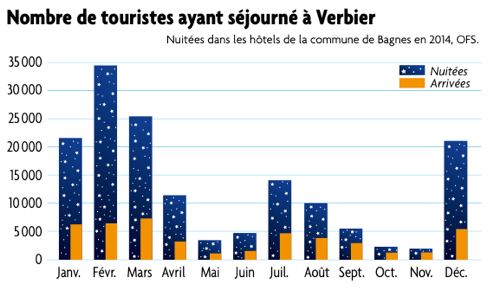 Quelle(s) est(sont) le(s) saison(s) qui compte(nt) le plus de visiteurs ? ………………………………………………………………………………………………………………/ 1ptExercice 3 : Situation : Thomas est en 9H. En français, il travaille la lecture de romans suisses actuels. Il a dû choisir un auteur romand et lire son œuvre. A la suite de cela, son maître lui demande de réaliser une présentation du romand. A la fin de son travail, Thomas est très motivé et demande à son enseignant s’il est possible qu’il reprenne une partie de l’histoire et qu’il modifie la fin pour ensuite la présenter en classe. Cette demande est refusée de la part de l’enseignant.Pourquoi l’enseignant refuse-t-il ? Qu’est-ce qui n’est pas respecté ? En souhaitant modifier ce roman de cette manière, qu’est-ce que Thomas devrait faire ? / 2 ptsExercice 4 : Reel ou Fake News ?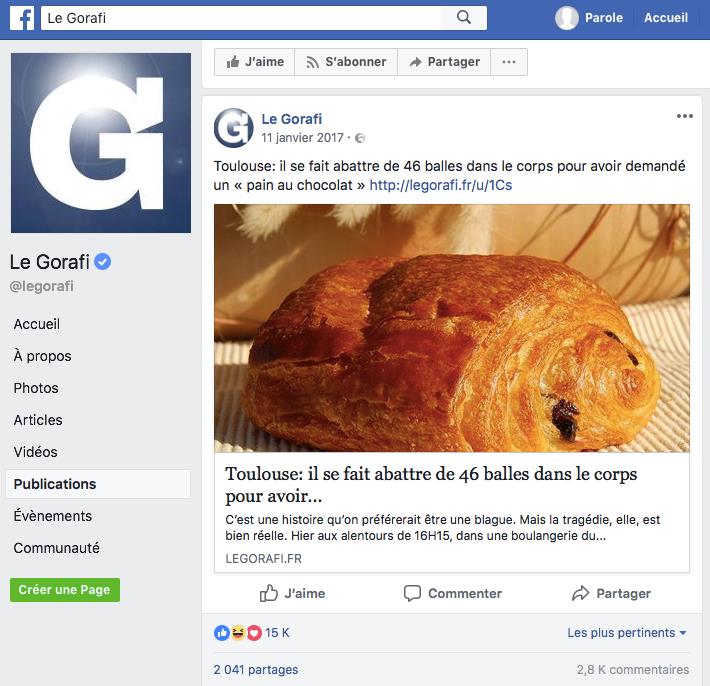 Voici une information trouvée sur Facebook. Est-elle vrai selon toi ? ………………………………………………………Que pourrais-tu faire être sûr(e) de la véracité de cette information ? ………………………………………………………………………………………………………………………………………………………………………………………………………………/ 1pt Total :		/ 16,5 ptsExercice 1 : Coche la bonne case. 				CORRIGE	Qu’est-ce qu’un excursionniste ? Une personne visitant une ville.Une personne habitant dans une ville, elle y est domiciliée. Une personne ne passant pas la nuit dans le lieu visité.On appelle opérateur dans le thème du tourisme : Une personne qui fait de la publicité.Le responsable de prise de vue, on l’appelle aussi le cadreur.Une personne qui agit en grande partie pour les activités touristiques (restaurateur, hôtelier, commerçant…).Un technicien qui fait fonctionner un appareil.Il passe au moins une nuit dans le lieu visité hors de son environnement habituel : Un opérateur Un touriste Un excursionniste Un vagabond Le tourisme commercial, c’est : Se rendre dans un lieu pour y faire des achats, aller dans des foires.Se rendre dans un lieu pour y faire la fête, participer à des manifestations. Se rendre dans un lieu pour visiter ses monuments importants et goûter les spécialités culinaires de la région. Le droit à l’image signifie : Avoir le droit de se prendre en photo. Demander la permission aux personnes prises en photo avant que l’auteur les publie (sauf dans le cas des journalistes).Demander la permission à l’auteur de l’œuvre (une photo, un tableau, un écrit, une musique) pour pouvoir la réutiliser sans la voler. 1pt par réponse            / 5 ptsExercice 2 : réponds aux questions suivantes. Donne deux types de tourisme présents en ville. Tourisme de détente / sportif / culturel / commercial Tourisme ……………………………………………1pt par réponse           /2ptCes différentes intentions sont ce que les visiteurs cherchent en station alpine : 									 Vrai ou FauxAccéder à des lieux ou à des phénomènes naturels spectaculaires. VRAIVisiter différents monuments historiques et culturels. 		       FAUXUtiliser des moyens de transports extraordinaires et efficaces. 	       VRAIVarier les activités ou les itinéraires de promenades.		       VRAIProfiter des foires commerciales et faire des achats. 		       FAUX½ pt par réponse         /2,5 ptsA quoi ça sert de s’informer ? (2 raisons)Être au courant de ce qu’il se passe autour de chez nous (ville, pays, monde entier) / permettre de prévenir une population, d’un événement / découvrir (se cultiver) / connaitre l’actualité / mieux comprendre le fonctionnement de notre pays …½ pt par raison (plusieurs raisons possibles)           / 1ptMa famille va séjourner à Genève le week-end prochain. Ils iront au salon de l’auto à Palexpo le samedi matin et à la rue du Rhône l’après-midi dans le but d’acheter un joli bijou à ma maman. Ils profiteront de flâner le long de la rade de Genève le dimanche. Choisis 2 activités et explique à quel tourisme cela correspond : Activité 1 : salon de l’auto à Palexpo // acheter un joli bijou= tourisme culturel // commercial Activité 2 : Flâner le long de la rade de Genève = tourisme de détente 1pt par activité                / 2 ptsAnalyse ce graphique.Quelle(s) est(sont) le(s) saison(s) qui compte(nt) le plus de visiteurs ? Hiver surtout et été 1 pt si été + hiver notés / ½ pt si qu’hiver noté / faux si juste été noté        / 1ptExercice 3 : Situation : Thomas est en 9H. En français, il travaille la lecture de romans suisses actuels. Il a dû choisir un auteur romand et lire son œuvre. A la suite de cela, son maître lui demande de réaliser une présentation du romand. A la fin de son travail, Thomas est très motivé et demande à son enseignant s’il est possible qu’il reprenne une partie de l’histoire et qu’il modifie la fin pour ensuite la présenter en classe. Cette demande est refusée de la part de l’enseignant.Pourquoi l’enseignant refuse-t-il ? Qu’est-ce qui n’est pas respecté ? Droit d’auteur pas respecté En souhaitant modifier ce roman de cette manière, qu’est-ce que Thomas devrait faire ? Il devrait prendre contact avec l’auteur pour peut-être avoir son accord concernant la modification de l’histoire dans le cadre de l’école. 1 pt par réponse          / 2 ptsExercice 4 : Reel ou Fake News ?Voici une information trouvée sur Facebook. Est-elle vrai selon toi ? Avis : OUI / NON  (pas de point)Que pourrais-tu faire être sûr(e) de la véracité de cette information ? Vérifier la source de l’article, l’auteur de l’info (fiable ou site inconnu), d’autres sources partagent aussi cette info ? PS : Cette info est fausse, c’est l’une des plus populaires du Gorafi (anagramme du Figaro), un site parodique connu pour ne publier que des articles farfelus. Elle a déclenché́ de nombreux posts regrettant le climat de violence à Bordeaux. / 1pt Total :		/ 16,5 ptsETA partie 2 : Le tourisme et les loisirs Création et présentation d’un KeynoteSHS 21 – Identifier des relations existant entre les activités humaines et l’organisation de l’espace… EN 21 – Développer son esprit critique face aux médias …EN 23 – Utiliser des outils numériques pour réaliser des projets …L’élève sera capable de/d’ :Comprendre la notion de loisirs et de tourisme  Identifier les différents types de tourisme présents en ville ou en station alpineUtiliser un moteur de recherche adéquatement et en autonomie Utiliser le logiciel Keynote et ses options (diapositive, texte, image, animations, son)Se rappeler et respecter les notions liées au droit d’auteur et à l’image Produire et présenter une présentation Keynote Groupe N° : …………Membres : ………………………………………………………………………CritèresSous-critères évaluésPointsContenu Titre1ère diapositive avec un titre incitatif  /1ptContenu Séjour (min. 1 nuit + 2 jours)Dates/1ptContenu Lieu : ville/station alpineLocalisation précise /1ptContenu Transport : aller / retourQuel type de transport choisi ? 
Pourquoi ?(1 argument)/1,5ptsContenu Hébergement Quel type d’hébergement choisi ? /1ptContenu Loisirs  2 diapositives présentant 2 activités du séjour /2ptsContenu Images Ajout de 3 images + sources respectant le droit d’auteur /3ptsContenu Présence d’effetsUne animation lors de l’apparition d’une image ou d’un texte /1ptContenu Organisation du KeynoteOrthographe et syntaxe /2ptsContenu Organisation du KeynoteClarté, propreté des diapositives /1ptBonusType de tourismeMin. un type de tourisme argumenté en lien avec l’activité /2ptBonusPrésence d’effetsUn son/1ptTotal Total Total /14,5 pts